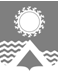      АДМИНИСТРАЦИЯ СВЕТЛОГОРСКОГО СЕЛЬСОВЕТА      ТУРУХАНСКОГО РАЙОНА КРАСНОЯРСКОГО КРАЯ     П О С Т А Н О В Л Е Н И Е     п. Светлогорск17.10.2018                                                                                                                                           № 67-ПВ связи с приведением в соответствие с положениями действующего законодательства Российской Федерации правовых актов администрации Светлогорского сельсовета, руководствуясь статьями 19, 22 Устава Светлогорского сельсовета Туруханского района Красноярского края, ПОСТАНОВЛЯЮ:1. Внести в постановление администрации Светлогорского сельсовета Туруханского района Красноярского края от 18.01.2016 №03-П «О создании комиссии по соблюдению требований к служебному поведению муниципальных служащих и урегулированию конфликта интересов в администрации Светлогорского сельсовета» (далее по тексту – Постановление) следующие изменения:1.1. пункт 1.4 раздела 3 Приложения №2 к Постановлению признать утратившим силу;1.2. пункт 17 раздела 3 Приложения №2 к Постановлению признать утратившим силу;1.3. пункт 19 раздела 3 Приложения №2 изложить в новой редакции:«19. По итогам рассмотрения вопросов, указанных в пунктах 1.1-1.3, 1.5, 1.7, 1.8 раздела 3 настоящего Положения, и при наличии к тому оснований комиссия может принять иное решение, чем это предусмотрено пунктами 12 – 16, 18 и 20 настоящего Положения. Основания и мотивы принятия такого решения должны быть отражены в протоколе заседания комиссии»;1.4. пункт 1.2.1 раздела 1 Приложения №5 к Постановлению изложить в новой редакции:«1.2.1. Материалы проверки, свидетельствующие:о представлении муниципальным служащим администрации Светлогорского сельсовета (далее - муниципальный служащий) недостоверных или неполных сведений о доходах, об имуществе и обязательствах имущественного характера, подаваемых в соответствии с Федеральным законом от 02.03.2007 № 25-ФЗ «О муниципальной службе в Российской Федерации», Законом Красноярского края от 07.07.2009 №8-3542 «О представлении гражданами, претендующими на замещение должностей муниципальной службы, замещающими должности муниципальной службы, сведений о доходах, об имуществе и обязательствах имущественного характера, а также о представлении лицами, замещающими должности муниципальной службы и муниципальные должности, сведений о расходах»;о несоблюдении муниципальным служащим требований о предотвращении или урегулировании конфликта интересов либо ограничений и запретов, связанных с муниципальной службой».2. Опубликовать настоящее постановление в газете «Светлогорский вестник» и разместить на официальном сайте администрации Светлогорского сельсовета. 3. Постановление вступает в силу со дня опубликования. 4. Контроль за исполнением настоящего постановления оставляю за собой. Глава Светлогорского сельсовета                                                                                   А.К. КришталюкО внесении изменений в постановление администрации Светлогорского сельсовета Туруханского района Красноярского края от 18.01.2016 №03-П «О создании комиссии по соблюдению требований к служебному поведению муниципальных служащих и урегулированию конфликта интересов в администрации Светлогорского сельсовета»